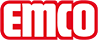 emco Bauasciugapassi CAREtipoCAREper posa in interniTipovelluto tufting 5/32''altezza effettiva del pelo100% poliammidemateriale portantefibra di poliestererivestimento del fondorivestimento pesantePeso filato / fibra1005 g/m²Peso totale (g/m²)3650 g/m²altezza totale (mm)7.5 mmcomportamento a incendio/fuoco:Cfl-s1Resistenza allo scivolamentoDS (EN 13893)CertificatiConformità CE EN 14041 (solo rotoli)colori47.01 antracite47.02 grigio47.03 marrone47.04 beigeSolidità del colore alla luce artificiale ISO 105-B02≥5Solidità del colore allo sfregamento ISO 105 X12≥4Solidità del colore all'acqua ISO 105 E01≥4Riduzione dei batteri EHEC secondo ASTM-e214911,9 %Riduzione dei batteri Staphylococcus Aureus secondo ASTM-e214945,0 %Riduzione dei batteri Klebsiella Pneumoniae secondo ASTM-e214999,8 %Forma di consegna rotoliLarghezza 200 cm (bordi inclusi)caratteristica del prodottoassorbimento di sporco e umiditàMarcaemcoDimensioniLarghezza:.........................mLunghezza:.........................mcontattoFabrizio Sollima Country Manager Tel. 0039-3358304784 f.sollima@emco-italia.com www.emco-bau.com